The Rotary Foundation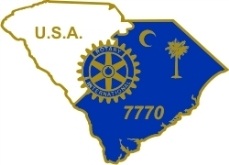 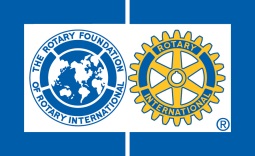 District Grant ApplicationRotary Year 2019 - 2020SUBMITTED BY THE ROTARY CLUB OF:    Enter Club Name.1.) PROJECT DEFINITION (Please describe the project):A. Project Description:Enter Project Description.   	B. Active Rotarian Involvement:Enter Active Rotarian Involvement.   	C. Humanitarian Benefits:	Enter Humanitarian Benefits.    	D. Publicity Plan:	Enter Publicity Plan.     2.)  STARTING DATE:    Click here to enter a date.3.) COMPLETION DATE:    Click here to enter a date.4.) CLOSING REPORT SUBMITAL DATE (DUE WITHIN 30 DAYS OF PROJECTION       COMPLETION DATE):  Click here to enter a date.   5.)  PROJECT BUDGET: Item Description						  Cost6.) PROJECT FINANCING:The Grants Committee will contribute $1.00 for each dollar contributed by the sponsoring Rotary Club up to a maximum of $2500 in Rotary Year 2019-20.7.) PROJECT COMMITTEE: A committee of at least two Rotarians is required. It is the committee’s responsibility to coordinate the project locally, monitor funds, and provide financial accounting to the Rotary Foundation for the duration of the project per The Memorandum of Understanding signed during the District 7770 Foundation, Grants Management, Membership, Public Image Seminar held September 21, 2018.PRIMARY CONTACT:         Name:    Enter Name.Rotary Position/Title:    Enter Position.E-mail Address:    Enter Email Address.Telephone (Home or Office):    Enter Phone #.Telephone (Cell):    Enter Cell Phone #.SECONDARY CONTACT:       Name:    Enter Name.Rotary Position/Title:    Enter Position.E-mail Address:    Enter Email Address.Telephone (Home or Office):    Enter Phone #.Telephone (Cell):    Enter Cell Phone #. CLUB AGREEMENT STATEMENTPLEASE CHECK IF YOU AGREE WITH THE STATEMENT BELOW:    ☐This document is the ELECTRONIC APPLICATION defined in Section 2(d)(3) of the Memorandum of Understanding (MOU) provided by Rotary District 7770 for Clubs participating in the District Grant Program. It is an agreement between the Club and District 7770 explaining what measures the Club will undertake to ensure proper implementation of District Grant activities and management of Rotary Foundation Grants Funds. By authorizing this document, the Club agrees it will comply with all Foundation requirements contained within the MOU executed during The Grants Management Seminars conducted during Rotary Year 2018-19 and will achieve Total Giving status during Rotary Year 2018 - 19. Club MUST submit a Closing Report within 30 days of project completion. Submit Form Electronically By May 15, 2019 To:Bob GrossBobgross.rotary7770@gmail.com(843) 321-0196 – Cell PhoneRotary Club Of:    Enter Club Name.Club President (Rotary Year 2019–20):    Enter Club President.Date:    Click here to enter a date.District Grant Number   -  FOR GRANT COMMITTEE USE ONLY                                          Date Received:    Click here to enter a date.Date Approved:   Click here to enter a date.District 7770 Grants Committee Members:Name:  ___Retta Guthrie_____________________________________________________________                                 Print                                Signature                                   Date     Name:  ___David Tirard______________________________________________________________                                 Print                                Signature                                   Date     Name:  ___Bob Gross_________________________________________________________________                                 Print                                Signature                                   Date     Name:  ___Debra Burt______________________________________________________________                                 Print                                Signature                                   Date     Name:  ___Sandee Brooks______________________________________________________________                                 Print                                Signature                                   Date     Approved: ___________________________________   Date  ________________________District Rotary Foundation Chair – Sandee BrooksEnter Item Description.Enter Cost.Enter Item Description.Enter Cost.Enter Item Description.Enter Cost.Enter Item Description.Enter Cost.Enter Item Description.Enter Cost.Total Cost Amount Funded By Sponsoring Rotary ClubEnter Amount.Amount Requested From District Grants Committee      Enter Amount.Funding From Additional Sources                                                                 Enter Amount.Total Project Financing 